Постановление                            с. Старый Юраш                                     Карар№  4                                                                                                                                                                “05” декабря 2019 г. «О назначении схода граждан в деревне Сосновый Юраш  Староюрашского сельского поселения Елабужского муниципального района по вопросу самообложения» В соответствии со ст. 25.1 Федерального закона от 06.10.2003  № 131-ФЗ «Об общих принципах организации местного самоуправления в Российской Федерации», Законом Республики Татарстан  от 28.07.2004 № 45-ЗРТ                   «О местном самоуправлении в Республике Татарстан»,  ст.   Устава Староюрашского сельского поселения муниципального района, глава муниципального образования Староюрашского сельского поселения Елабужского муниципального района                                              ПОСТАНОВИЛ:Назначить на 14часов 00 минут 16 декабря 2019 года у д.8 по улице Тази Гиззата сход граждан по вопросу самообложения на 2020 год в населенном пункте Сосновый Юраш  Староюрашского сельского поселения Елабужского муниципального района.Утвердить вопрос, выносимый на сход граждан:«Согласны ли вы на введение самообложения в сумме 300 рублей с граждан, место жительства которых расположено в границах муниципального образования Староюрашское  сельское поселение Елабужского муниципального района, достигших возраста 18 лет, за исключением инвалидов общего заболевания,  ветеранов ВОВ и боевых действий, вдов участников ВОВ и боевых действий, многодетных семей, студентов очных отделений высших и средне-специальных (средне-профессиональных) учебных заведений,  размер платежей для которых составляет 150 рублей, на решение следующих вопросов местного назначения: Частичная замена забора кладбища в д.Сосновый Юраш;        « ЗА»                                                      «ПРОТИВ»2. Обнародовать  настоящее решение путем размещения на информационных стендах и  официальном сайте поселения в течение 10 дней со дня принятия.3. Настоящее решение вступает в силу со дня его опубликования.Глава                                                                                                        Р.Г.ЮнусовГЛАВА МУНИЦИПАЛЬНОГО КАЗЕННОГО УЧРЕЖДЕНИЯ СОВЕТА СТАРОЮРАШСКОГО СЕЛЬСКОГО ПОСЕЛЕНИЯ ЕЛАБУЖСКОГО МУНИЦИПАЛЬНОГОРАЙОНАРЕСПУБЛИКИ ТАТАРСТАНГЛАВА МУНИЦИПАЛЬНОГО КАЗЕННОГО УЧРЕЖДЕНИЯ СОВЕТА СТАРОЮРАШСКОГО СЕЛЬСКОГО ПОСЕЛЕНИЯ ЕЛАБУЖСКОГО МУНИЦИПАЛЬНОГОРАЙОНАРЕСПУБЛИКИ ТАТАРСТАН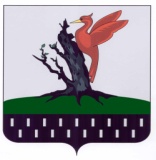 ТАТАРСТАН РЕСПУБЛИКАСЫАЛАБУГА  МУНИЦИПАЛЬРАЙОНЫ ИСКЕ ЮРАШ АВЫЛ ҖИРЛЕГЕ  МУНИЦИПАЛЬ КАЗНА УЧРЕЖДЕНИЕСЕ БАШЛЫГЫ